Ф А1.1-26-114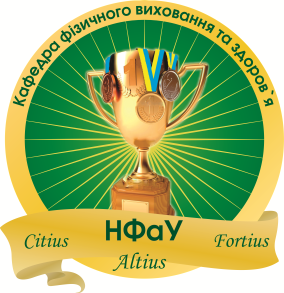 Календарно-тематичний план практичних занять з фізичного виховання для студентів 2 курсу Спеціальна медична групаспеціальності 226 ФармаціяТПКЗ.м.16 (5,0д.) – 01,02,03 гр.(весняний семестр, 2017-2018 нр.)Завідувач кафедри фізичного вихованнята здоров’я 										В. С. Лобода№з/пНазва темиОбсяг у годинахДата проведенняДата проведенняБалиmin-maxЗмістовний модуль 7. Оздоровча гімнастика.Змістовний модуль 7. Оздоровча гімнастика.Змістовний модуль 7. Оздоровча гімнастика.Змістовний модуль 7. Оздоровча гімнастика.Змістовний модуль 7. Оздоровча гімнастика.33ПЗ.33. Правила техніки безпеки на заняттях лікувальної фізичної культури. Вивчення та оволодіння основними рухами у оздоровчій гімнастики.4422.01-04.02.2-334ПЗ.34. Техніка базових кроків танцювальної аеробіки. Загально-розвиваючі вправи на місці, без предметів.4405.02-18.02.2-435ПЗ.35. Загально-розвиваючими вправами на основні групи м’язів із використанням предметів (малій м’яч, гумова стрічка). Елементарні вправи статичного стретчингу.4419.02-04.03.2-436ПЗ.36. Удосконалення вправ з елементами хореографії. Вправи на фітболах. Удосконалення техніки виконання  вправ для рук без предметів, в різних напрямках, з різною амплітудою.4405.03-18.03.3-437ПЗ.37. Підсумковий контроль засвоєння ЗМ 7.2219.03-25.03Всього за ЗМ 7.Всього за ЗМ 7.Всього за ЗМ 7.Всього за ЗМ 7.30-50Змістовний модуль 8. Оздоровча гімнастика для підвищення ППФП.Змістовний модуль 8. Оздоровча гімнастика для підвищення ППФП.Змістовний модуль 8. Оздоровча гімнастика для підвищення ППФП.Змістовний модуль 8. Оздоровча гімнастика для підвищення ППФП.Змістовний модуль 8. Оздоровча гімнастика для підвищення ППФП.38ПЗ.38. Удосконалення техніки виконання вправ вправ з елементами йоги направленні на гнучкість. Вивчення комплексу вправ з елементами йоги в парах.4426.03-08.043-539ПЗ.39. Вивчення вправ простих танцювальних комбінацій. Складання вправ комплексу статичного стретчингу.4409.04-22.043-440ПЗ.40. Загально-розвиваючими вправами з використання фітболу. Вправи на розвиток гнучкості.4423.04-06.052-441ПЗ.41. Вивчення техніки базових кроків танцювальної аеробіки. Загально розвиваючі вправи на місці, без предметів.2207.05-13.052-442ПЗ.42. Підсумковий контроль засвоєння ЗМ 8. Оцінка практичних умінь та навичок у розділі «Спеціальна медична група», а також підрахунок рейтингових балів за весняний семестр.4414.05-27.0512-20Всього за ЗМ 8:Всього за ЗМ 8:Всього за ЗМ 8:Всього за ЗМ 8:30-50Всього за вивчення модуля 4363660-100СУЯ НФаУРедакція 01Дата введення 20.03.2017  р.Стор. 4із 5